Об установлении границы территории территориального общественного самоуправления

	Рассмотрев заявление Араповой Н.Н. об установлении границы территории территориального общественного самоуправления п. Невьянский Рыбзавод                  от 11.11.2022 (вх. № 165), протокол собрания инициативной группы по созданию территориального общественного самоуправления № 1  от 19.10.2022, протокол собрания инициативной группы по созданию территориального общественного самоуправления № 2 от 09.11.2022, в соответствии со ст. 27 Федерального закона от 06 октября 2003 года № 131-ФЗ «Об общих принципах организации местного самоуправления в Российской Федерации», п. 2 ст. 16 Устава Невьянского городского округа, Положением об организации и осуществлении территориального общественного самоуправления в Невьянском городском округе, утвержденным решением Думы Невьянского городского округа   от 30.03.2011 № 51, Дума Невьянского городского округаРЕШИЛА:1. Установить границы территории, на которой планируется осуществлять территориальное общественное самоуправление «ул. Набережная,                              п. Невьянский Рыбзавод», в границах улицы Набережная поселка Невьянский Рыбзавод Невьянского городского округа в соответствии со схемой, прилагаемой к настоящему решению.2. Контроль за исполнением настоящего решения возложить                                          на председателя Думы Невьянского городского округа Л.Я. Замятину.                                                                                   Приложение 								к решению Думы Невьянского 								городского округа 								от  30.11.2022   №  30Схема границ территории территориального общественного самоуправления«ул. Набережная п. Невьянский Рыбзавод» 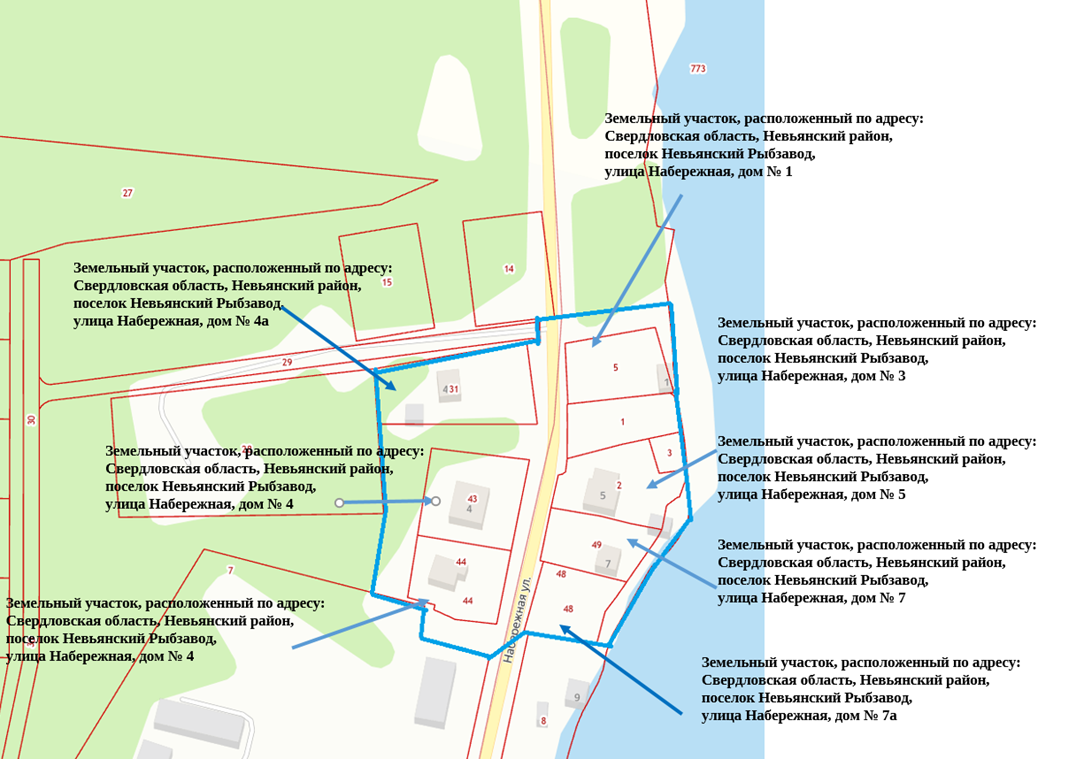 от30.11.2022 №30г. Невьянскг. Невьянскг. Невьянскг. Невьянскг. НевьянскПредседатель Думы Невьянского городского округа                            Л.Я. Замятина